Developing effective, supportive transitions 	 
adapted from:  Developing effective, supportive transitions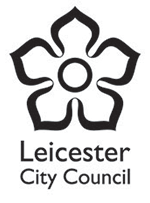 Prompts to support reflection and planning How do we do this now?What could be improved?See transition as a gradual process, not an eventArrange visits both ways (child to the receiving setting and the key person visiting the child in the current setting) to build new relationships. Share photos from home and settings, to build familiarityFocus on children’s emotional wellbeing within positive relationships, prompting their confidence and trust.  Take time to orientate children to the new surroundings and resources. Identify clearly things that are the same as in their previous experience, and things that are different. Observe children in their activities; identify children who may need extra care in the new situation, and plan ways to support themAim for continuity of practice, with similar conditions for learning Use information from parents and settings to understand individual children’s interests, achievements, and needs.Review the physical environment from a child’s point of view to ensure it is welcoming, and contains familiar images and resources. Adopt a flexible approach to the curriculum, ensuring it is relevant to the children’s interests and home experiences. Provide time for the child to rest and to be active to meet their current and on- going needs.Mirror the approach to learning from the EYFS, ‘including: First –hand experience Learning using senses and movement PlayLearning inside and outside the classroomWork at length and depth Organisation that allows independence Partnership with parents and carers Observation-led assessmentMaintain strong communication with colleagues, parents, childrenA clear policy on transition is shared with all staff and parents.Parents/carers and children can prepare on- going ‘all about me’ information to share with all practitioners. Find out about the child’s ethnicity, languages, special educational needs and abilities to ensure planned experiences are relevant and appropriate. Arrange a welcome meeting for parents before the child joins, and find out what their questions are. As well as an open-door approach for regular parent-and key worker(s) communication; plan information-sharing meetings. Make regular contact with parents and key workers such as newsletters or electronic updates to keep parents informed.Establish links between different settings and with other professionals who know the children. Provide opportunities for children to find out and share information about their different settings. Encourage them to share their thoughts, questions and perceptions.